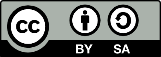 StationAufgabenerreichte BE/Max. BEmax. BEWaldstraßenviertel1  Lies die Textkästchen und ordne die Bilder den richtigen Kästchen zu.___/3 BE___/15 BEWaldstraßenviertel2a Zeichne die Grenzen des Waldstraßenviertels in die Karte ein.2b Finde die Adressen und markiere sie auf der Karte.___/2 BE___/4 BE___/15 BEWaldstraßenviertelSchreib einen Brief an den Bürgermeister/ Nimm Stellung.___/6 BE___/15 BEAuguste Schmidt1 Übertrage die Informationen aus der Audiodatei in den Steckbrief.___/6 BE___/21 BEAuguste Schmidt2 Lies die Quelle Q1und fülle die Tabelle aus.___/6 BE___/21 BEAuguste Schmidt3 Schreibe den folgenden Abschnitt in heutige Schrift um.___/5 BE___/21 BEAuguste Schmidt4 Wähle 2 weitere Stationen aus und begründe die Wahl.___/4 BE___/21 BELouise Ariowitsch1b Entscheide ob die Aussagen wahr oder falsch sind.___/4 BE___/13 BELouise Ariowitsch2 Trage die Jahreszahlen vier weiterer Stationen des Hauses ein.___/6 BE___/13 BELouise Ariowitsch3 Begründe, inwiefern das Ariowitsch-Haus mit der Beständigkeit eines Baumes verglichen werden kann.___/3 BE___/13 BEJoachim Ringelnatz1 Ordne die Berufe in der richtigen Reihenfolge.___/5 BE___/13 BEJoachim Ringelnatz2 Wähle einen Aphorismus aus und begründe die Wahl.___/3 BE___/13 BEJoachim Ringelnatz3 Denk dir ein Gedicht zum Waldstraßenviertel aus.___/5 BE___/13 BEBertha Wehnert-Beckmann1 Ordne die Jahreszahlen dem richtigen Ereignis zu.___/3 BE___/18 BEBertha Wehnert-Beckmann2a Notiere deinen ersten Eindruck in 1-2 Sätzen.___/1 BE___/18 BEBertha Wehnert-Beckmann2b Erläutere, was auf dem Bild zu sehen ist.___/3 BE___/18 BEBertha Wehnert-Beckmann2c Interpretiere das Bild.___/2 BE___/18 BEBertha Wehnert-Beckmann3a Vergleiche Q1 und B1 miteinander.___/5 BE___/18 BEBertha Wehnert-Beckmann3b Erstelle ein eigenes Selbstportrait.___/4 BE___/18 BEFormForm___/2 BE___/4 BEVollständigkeitVollständigkeit___/2 BE___/4 BEGesamtpunktzahlGesamtpunktzahl___/___ BENote: